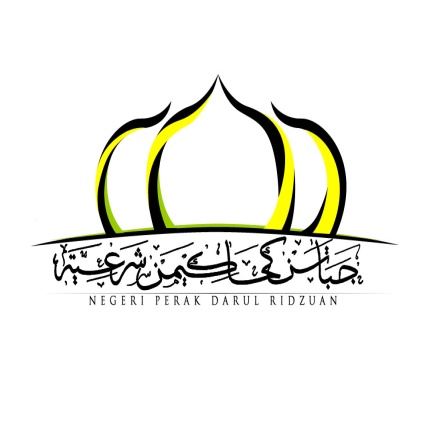 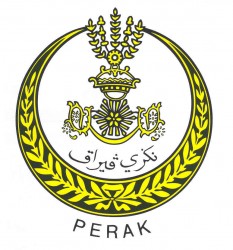 PANDUAN PENYEDIAAN PERMOHONAN & AFFIDAVIT  ANGGAPAN MATI  Dokumen ini adalah contoh penyediaan pemohonan dan affidavit. Pemohon perlu menaip semula dan menyediakannya mengikut contoh dan panduan yang telah disediakan.Dokumen hendaklah disediakan dalam saiz A4 ( POTRAIT ) dan dibuat dalam 4 salinanHendaklah menggunakan tulisan jenis Times News Roman 2. Setiap baris hendaklah selang 1. 5 spacingSetiap perenggan hendaklah dinomborkan mengikut turutan.Penyataan tuntutan/affidavit hendaklah disediakan secara ringkas, tepat dan  padat. Elakkan ayat secara bercerita dan berjela-jela.Bagi penyediaan affidavit, hendaklah diikrarkan dan ditandatangani dihadapan pendaftar/hakim.Sebarang pertanyaan bolehlah merujuk dan menghubungi Mahkamah Syariah yang berhampiran dengan anda.BORANG MS 3
ENAKMEN TATACARA MAL MAHKAMAH SYARIAH (PERAK) 2004
(Subseksyen 13 (1))
PERMOHONANDALAM MAHKAMAH ………… SYARIAH DI …………………………DALAM NEGERI PERAK
KES PERMOHONAN NO. : …………………………………. ………………Nama………………..				  		PEMOHONK/P: ………………………Kepada 			PENDAFTAR				………Mahkamah Berkaitan…………				…………………………………………….Ambil perhatian bahawa …………Nama Plaintif………………  pemohon yang dinamakan di atas akan memohon kepada Mahkamah ………………………….……………. Syariah di …….…………………………………... pada…………..………….. hari …………., jam ……… pagi mendapatkan suatu perintah bahawa pemohon diberikan :Permohonan Anggapan Mati kepada ……………….. (Nama)………………… No K/P :………………………….... Mengikut Seksyen 54 Enakmen Keluarga Islam Perak 2004  atas alasan yang dinyatakan dalam afidavit yang dilampirkan.Bertarikh pada…………haribulan…………..20….......................................................................
     Pemohon (atau Peguam Syarie bagi Pemohon)BORANG MS 26ENAKMEN TATACARA MAL MAHKAMAH SYARIAH(PERAK) 2004(Subseksyen 113 (1))AFIDAVITDALAM MAHKAMAH TINGGI SYARIAH DI ………………………DALAM NEGERI PERAK DARUL RIDZUANKES MAL NO: ………………………………………….ANTARA…………Nama………………								PEMOHON NO. K/P: ..............................                          DENGAN…………Nama……...……. 								RESPONDEN NO. K/P: ………………….                                                                                         Bahawa saya ....................(Nama Pemohon)............... NO.K/P :  .................................... seorang warganegara Malaysia yang cukup umur yang beralamat di kediaman .............................(Alamat pemohon)............................., dengan  ini sesungguhnya berikrar dan menyatakan seperti berikut :-Saya adalah Pemohon di dalam permohonan yang difailkan di sini.  Kesemua fakta yang dideposkan di sini adalah di dalam pengetahuan saya sendiri dan berdasarkan kepada dokumen-dokumen yang saya mempunyai akses terhadapnya dan adalah benar melainkan dinyatakan sebaliknya.   	… Sesalinan Kad Pengenalan saya dilampirkan di sini dan ditandakan sebagai Ekshibit “ ………-1 ”.   Pihak Responden ialah ………(Nama Si Mati)……… No KP:…………………… Beralamat …………………………(Alamat terakhir Si Mati)…………………………3.	Pada ........(Tarikh Nikah)........... saya telah bernikah dengan Responden di ..................(Tempat Nikah).................... … Sesalinan surat Nikah dilampirkan di sini dan ditandakan sebagai Ekshibit “……-2”Pada …………(Tarikh)…………  Responden telah keluar dari rumah untuk ……(Alasan Keluar rumah)……… dan sehingga sekarang Responden tidak pulang ke rumah dan kini sudah ……………… tahun.  5.	Oleh yang demikian, saya  memohon agar  Mahkamah  mengesahkan kematian Responden mengikut Seksyen 54 Enakmen Keluarga Islam Perak 2004.Bertarikh pada ………….. haribulan……………….. 20…..Diikrarkan oleh ……Nama………………             }				Di Mahkamah Tinggi Syariah  ………….             }Pada       hb            20……	                          }…………………………………………..PemohonDihadapan saya,………………………………………Hakim/PendaftarAFIDAVIT ini difailkan oleh Pemohon yang alamat untuk penyampaiannya di ..........................................................................................................................................BORANG MS 27ENAKMEN TATACARA MAL MAHKAMAH SYARIAH(PERAK) 2004(Subseksyen 114 (2))PENGENALPASTIAN EKSHIBITDALAM MAHKAMAH TINGGI SYARIAH DI NEGERI PERAKDALAM NEGERI PERAK DARUL RIDZUANKES PERMOHONAN NO:…………………………………………………..................NAMA.............................								PEMOHONK/P :...............................................Ini ialah ekshibit bertanda ............... ( ....... ) yang disebut dalam afidavit diangkat sumpah di hadapan saya pada ............haribulan..............20.....................................................PendaftarMahkamah TinggiSyariah PerakSENARAI SEMAK ANGGAPAN MATIDOKUMEN YANG DIPERLUKANSENARAI SEMAK ANGGAPAN MATIDOKUMEN YANG DIPERLUKANSENARAI SEMAK ANGGAPAN MATIDOKUMEN YANG DIPERLUKANSENARAI SEMAK ANGGAPAN MATIDOKUMEN YANG DIPERLUKANBILSALINANSALINAN DOKUMEN 1)1)4PEMOHONAN & AFIDAVIT2)2)4SALINAN KAD PENGENALAN**SALINAN SURAT PENGESAHAN PERMASTAUTINAN/ KETUA KAMPUNG /MAJIKAN  BAGI PIHAK-PIHAK YANG MEMPUNYAI KAD PENGENALAN YANG BERALAMAT SELAIN DARI NEGERI PERAK DAN SIJIL NIKAH YANG DIKELUARKAN OLEH NEGERI SELAIN PERAK3)3)4SALINAN SURAT NIKAH / CERAI / RUJUK4)4)LAIN-LAIN DOKUMEN5)5)** SETIAP SALINAN HENDAKLAH DIAKUI SAH OLEH PEGAWAI GRED A / PENGHULU** SILA BAWA DOKUMEN ASAL SEMASA HARI SEBUTAN DAN PERBICARAAN6)6)BAYARAN :………………………..